Publicado en Madrid el 13/09/2021 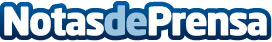 Vuelve la Challenge Peguera-Mallorca, la mejor competición de triatlón de Challenge Family en 2019El evento tendrá lugar el 16 de octubre y convocará a más de 800 deportistasDatos de contacto:Círculo de Comunicación910001948Nota de prensa publicada en: https://www.notasdeprensa.es/vuelve-la-challenge-peguera-mallorca-la-mejor Categorias: Nacional Sociedad Baleares Entretenimiento Turismo Eventos Ciclismo Solidaridad y cooperación Otros deportes http://www.notasdeprensa.es